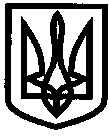 УКРАЇНАУПРАВЛІННЯ ОСВІТИІЗЮМСЬКОЇ МІСЬКОЇ РАДИХАРКІВСЬКОЇ ОБЛАСТІНАКАЗ12.03.2018											№ 112Згідно з графіком виїзних засідань Комунальної установи «Харківської обласної психолого-медико-педагогічної консультації» Харківської обласної ради (далі – КУ ХОПМПК), з метою обстеження дітей з особливостями психофізичного розвитку та надання консультативної допомоги батькам, педагогічним працівникамНАКАЗУЮ:1.	Організувати виїзне засідання КУ ХОПМПК на базі Ізюмського дошкільного навчального закладу (ясла-садок) № 4 комбінованого типу Ізюмської міської ради Харківської області. 									02 квітня 2018 року 2.	Призначити відповідальною особою для організації обстеження дітей лікарем – психіатром та супроводу виїзного засідання КУ ХОПМПК завідувача Ізюмської міської психолого-медико-педагогічної консультації Лісняк Л.М.17 березня 2018 року02 квітня 2018 року3.	Завідувачу Ізюмської міської психолого-медико-педагогічної консультації Лісняк Л.М., вчителю-логопеду логопедичного пункту Комаровій О. В.:3.1	Організувати роботу щодо забезпечення належних умов для проведення виїзного засідання КУ ХОПМПКБерезень 2018 року3.2	Провести роз’яснювальну роботу серед керівників закладів освіти щодо проведення обстеження дітей КУ ХОПМПКБерезень 2018 року3.3	Забезпечити підготовку документації на дітей для обстеження КУ ХОПМПК.Березень 2018 року4.	Керівникам закладів загальної середньої освіти та дошкільної освіти:4.1	Визначити відповідальних осіб за організацію участі дітей в обстеженніБерезень 2018 року4.2	Провести роз’яснювальну роботу серед батьків щодо проведення обстеження дітей КУ ХОПМПКБерезень 2018 року4.3	Забезпечити участь дітей в обстеженні лікарем – психіатром в супроводі батьків та відповідальних осіб17 березня 2018 року4.4	Забезпечити участь дітей в обстеженні КУ ХОПМПК в супроводі батьків та відповідальних осіб02 квітня 2018 року4.5	Забезпечити наявність відповідних документів для обстеження дітей лікарем – психіатром та фахівцями КУ ХОПМПК (додаток 1).4.6	Надати завідувачу Ізюмської міської психолого-медико-педагогічної консультації Лісняк Л.М списки дітей, які будуть обстежуватися КУ ХОПМПК, або інформацію про їх відсутність.До 16.03.20185.	Контроль за виконанням даного наказу покласти на головного спеціаліста відділу змісту та якості освіти Зміївську Р. С.Заступник начальника					О.В. Безкоровайний управління освіти				ЗміївськаДодаток 1до наказу управління освіти Ізюмської міської ради Харківської області від 12.03.2018 № 112 Перелік документів необхідних для виїзного засідання КУ ХОПМПК Заповнені батьками заяви на згоду обробки персональних даних дитини.  Ксерокопія паспорту одного із батьків. Ксерокопія свідоцтва про народження дитини. Картка стану здоров’я та розвитку дитини (обов’язково з заключеннями обстеження всіх фахівців, зазначених в картці, характеристики логопеда, психолога, педагога із зазначенням прізвища, ім’я, по-батькові фахівців, дати обстеження), завірена відповідними печатками та підписами. Зошити з української мови та математики, малюнки, поробки (для школярів). Копія аудіограми для дітей з порушенням слуху. Списки дітей, які представлені на виїзне засідання КУ ХОПМПК. Зразки всіх необхідних документів розміщені за адресою:http://khopmpk.org.ua/?page_id=774Про організацію роботи виїзного засідання Комунальної установи «Харківська обласна психолого-медико-педагогічна консультація»